Come Spend Your Holidays With Us!!The Galleria Games—December 16th, 2017The Alumni Age Group Speed InvitationalDecember 30th, 2017It’s Not Just a Track Meet—It’s an Event**Special meet hotel rates including breakfast at one of Birmingham’s finest hotels:  The Hyatt Regency Birmingham—The Wynfrey Hotel in Hoover which is connected directly to The Riverchase Galleria Mall.  Come early or stay an extra night to take advantage of the many stores in the mall.You may never find a better deal than this at such a luxury hotel and fun-filled mall.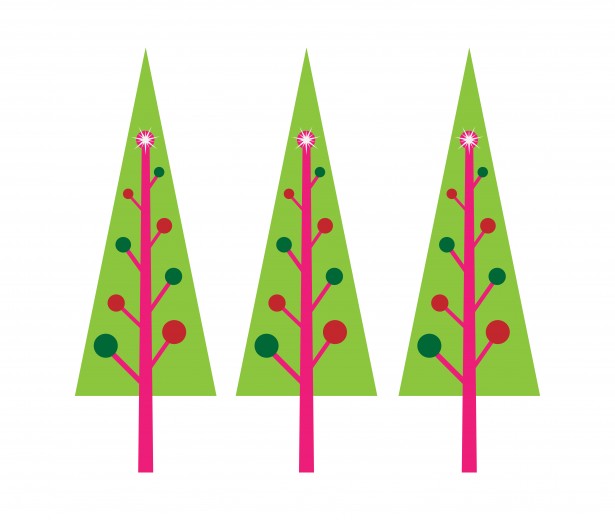 See the reservation link for further details.The 2017 Galleria Games
Saturday, December 16th, 2017
Birmingham, AL CrossPlexHosted by Hoover HS Track Booster Club Schedule of EventsTRACK EVENTS ORDER (8 & under girls, then 8 & under boys, then 9-10 girls, etc. unless noted)Rolling schedule—All times are estimated—we will run ahead of this schedule if possible by up to 45 minutes.7:45 CST		pentathlon 60 hurdles8:00		60 hurdles 8:30		60 dash 10:15		Mile (11-12)10:45		400 (8 & under, 9-10, 11-12)11:45		Mile (13-14) followed by pentathlon 800 & 100012:15		400 (13-14, 19 & over)1:00		Mile (15-16)1:30		400 (15-16)2:15		Mile (17-18)2:35		400 (17-18)3:20		Mile (19 & over)3:40		2005:25		800FIELD EVENTS (pentathlon field events will occur in between age groups at appropriate times)8:30 	Shot put (pentathlon girls first, then 8 & under g & b, pentathlon boys, 9-10 g & b, 11-12 g & b)	Pentathlon boys long jump 9:30	Pentathlon girls long jump10:15	Girls & boys long jump (15-16, 17-18, 19 & over, 8 & under, 9-10, 11-12, 13-14)10:00	Girls & boys high jump (11-12 first, pentathlon HJ in between age groups)	Girls & boys pole vault (13-14, 15-16, 19 & over option) Opening height—6’6” girls; 8’ boys11:00	Girls shot put (13-14, 15-16, 17-18, 19 & over)1:00	Boys shot put (13-14, 15-16, 17-18, 19 & over)1:00	Girls & boys pole vault (17-18, 19 & over option) Opening height—8’ girls; 10’ boys2:00	Girls & boys triple jump (13-14 first)3:30	Girls weight throw followed by boys weight throw (15-16 first)Additional IMPORTANT information:**¼ inch pyramid spikes only—athletes must go through a spike check before competing.  A set of ¼” spikes will be available for purchase for $5 per pair of shoes at the spike check-in area.**Only athletes/coaches are allowed in the warm-up area.  No team camps in warm-up area.**We will have 2 pole vault pits, 2 long/triple jump pits & 2 high jump pits going at the same time.  **Concessions & T-shirts will be available for purchase.**The City of B’ham charges $5 for parking at all events at The CrossPlex.  1100 spaces are available on site.  CrossPlex parking in the shopping center lot will get your car towed.  Police/staff tend the parking lot areas.**This is not an AHSAA sanctioned event.  Alabama MS & HS athletes may compete unattached without penalty according to AHSAA rules. (2 non-sanctioned events allowed per season with permission from your coach)   In-state & Out-of-state Track Clubs are allowed to participate.LOCATION:  The CrossPlex is located in Birmingham, Alabama at 2331 Bessemer Road, 35208	Take I-20/59 to exit #120.  Go south for 1 mile and The CrossPlex is on your left.Facility & Admission6 lane hydraulic banked track. 8 lane straightaway.  Timing will be FAT.  Admission will be $8 for adults and $5 for 65 & older.  Students and children are free.  6 lane hydraulic banked track. 8 lane straightaway.  Timing will be FAT.  Admission will be $8 for adults and $5 for 65 & older.  Students and children are free.  6 lane hydraulic banked track. 8 lane straightaway.  Timing will be FAT.  Admission will be $8 for adults and $5 for 65 & older.  Students and children are free.  6 lane hydraulic banked track. 8 lane straightaway.  Timing will be FAT.  Admission will be $8 for adults and $5 for 65 & older.  Students and children are free.  6 lane hydraulic banked track. 8 lane straightaway.  Timing will be FAT.  Admission will be $8 for adults and $5 for 65 & older.  Students and children are free.  EquipmentStarting Blocks and shots will be provided—leave yours at home. Weight throw implement available for use, but you are encouraged to bring your own.
Starting Blocks and shots will be provided—leave yours at home. Weight throw implement available for use, but you are encouraged to bring your own.
Starting Blocks and shots will be provided—leave yours at home. Weight throw implement available for use, but you are encouraged to bring your own.
Starting Blocks and shots will be provided—leave yours at home. Weight throw implement available for use, but you are encouraged to bring your own.
Starting Blocks and shots will be provided—leave yours at home. Weight throw implement available for use, but you are encouraged to bring your own.
Entries & Registration12 & under may enter up to 3 events.  13 & over may enter 4 events.Registration will be online at coachO.com.  Go to the meet calendar and find this meet.12 & under may enter up to 3 events.  13 & over may enter 4 events.Registration will be online at coachO.com.  Go to the meet calendar and find this meet.12 & under may enter up to 3 events.  13 & over may enter 4 events.Registration will be online at coachO.com.  Go to the meet calendar and find this meet.12 & under may enter up to 3 events.  13 & over may enter 4 events.Registration will be online at coachO.com.  Go to the meet calendar and find this meet.12 & under may enter up to 3 events.  13 & over may enter 4 events.Registration will be online at coachO.com.  Go to the meet calendar and find this meet.Entry FeeEntry will be $20/athlete.  Pentathlon is $35/athlete.All payments should be made on-line at the time of registration.
Entry will be $20/athlete.  Pentathlon is $35/athlete.All payments should be made on-line at the time of registration.
Entry will be $20/athlete.  Pentathlon is $35/athlete.All payments should be made on-line at the time of registration.
Entry will be $20/athlete.  Pentathlon is $35/athlete.All payments should be made on-line at the time of registration.
Entry will be $20/athlete.  Pentathlon is $35/athlete.All payments should be made on-line at the time of registration.
Entry DeadlineThursday, December 14th, 11:59 pm CST.  No entries will be taken after that time!  
Thursday, December 14th, 11:59 pm CST.  No entries will be taken after that time!  
Thursday, December 14th, 11:59 pm CST.  No entries will be taken after that time!  
Thursday, December 14th, 11:59 pm CST.  No entries will be taken after that time!  
Thursday, December 14th, 11:59 pm CST.  No entries will be taken after that time!  
SanctioningThis meet will be USATF sanctioned. Hurdle heights and distances will be same as MS/HS.
This meet will be USATF sanctioned. Hurdle heights and distances will be same as MS/HS.
This meet will be USATF sanctioned. Hurdle heights and distances will be same as MS/HS.
This meet will be USATF sanctioned. Hurdle heights and distances will be same as MS/HS.
This meet will be USATF sanctioned. Hurdle heights and distances will be same as MS/HS.
Age Groups8 & under; 9-10; 11-12; 13-14; 15-16; 17-18; 19 & over8 & under; 9-10; 11-12; 13-14; 15-16; 17-18; 19 & over8 & under; 9-10; 11-12; 13-14; 15-16; 17-18; 19 & over8 & under; 9-10; 11-12; 13-14; 15-16; 17-18; 19 & over8 & under; 9-10; 11-12; 13-14; 15-16; 17-18; 19 & overClerking / ScratchesThere will be no additions at the meet. Athletes will report to starting line or clerking area when called.  There will be no bib numbers.
There will be no additions at the meet. Athletes will report to starting line or clerking area when called.  There will be no bib numbers.
There will be no additions at the meet. Athletes will report to starting line or clerking area when called.  There will be no bib numbers.
There will be no additions at the meet. Athletes will report to starting line or clerking area when called.  There will be no bib numbers.
There will be no additions at the meet. Athletes will report to starting line or clerking area when called.  There will be no bib numbers.
AwardsThere will be no team scores/awards.  Medals will be awarded to the top 3 individuals/event/division.
Pentathlon and race walk will only have 5 total awards per gender.There will be no team scores/awards.  Medals will be awarded to the top 3 individuals/event/division.
Pentathlon and race walk will only have 5 total awards per gender.There will be no team scores/awards.  Medals will be awarded to the top 3 individuals/event/division.
Pentathlon and race walk will only have 5 total awards per gender.There will be no team scores/awards.  Medals will be awarded to the top 3 individuals/event/division.
Pentathlon and race walk will only have 5 total awards per gender.There will be no team scores/awards.  Medals will be awarded to the top 3 individuals/event/division.
Pentathlon and race walk will only have 5 total awards per gender.PrelimsThere will be no prelims.  All events are finals on time.  There will be no prelims.  All events are finals on time.  There will be no prelims.  All events are finals on time.  There will be no prelims.  All events are finals on time.  There will be no prelims.  All events are finals on time.  Field EventsEach jumper/thrower will have 3 attempts with no finals, except weight throw will have finals (top 9). All attempts will be measured. Each jumper/thrower will have 3 attempts with no finals, except weight throw will have finals (top 9). All attempts will be measured. Each jumper/thrower will have 3 attempts with no finals, except weight throw will have finals (top 9). All attempts will be measured. Each jumper/thrower will have 3 attempts with no finals, except weight throw will have finals (top 9). All attempts will be measured. Each jumper/thrower will have 3 attempts with no finals, except weight throw will have finals (top 9). All attempts will be measured. Age group events8 & under 60 dash200400800LJSP9-10  60 dash200400800LJSP11-12 60 dash200400800MileLJSPHJ11-12 60 dash200400800MileLJSPHJ13-1460 hurdles(30” & 36”)60 dash200400800MilePentathlonLJSPHJTJPV15-16, 17-18 60 hurdles(33” & 39”)60 dash200400800MilePentathlonLJSPHJTJPVWT19 & over 60 hurdles60 dash200400800MileLJSPHJTJPVWT19 & over 60 hurdles60 dash200400800MileLJSPHJTJPVWTContactsMeet Director:  Devon HindMeet Director:  Devon HindMeet Director:  Devon Hind(Office)205-439-1379  (Cell)205-807-9144 Dhind@hoover.k12.al.us(Office)205-439-1379  (Cell)205-807-9144 Dhind@hoover.k12.al.us